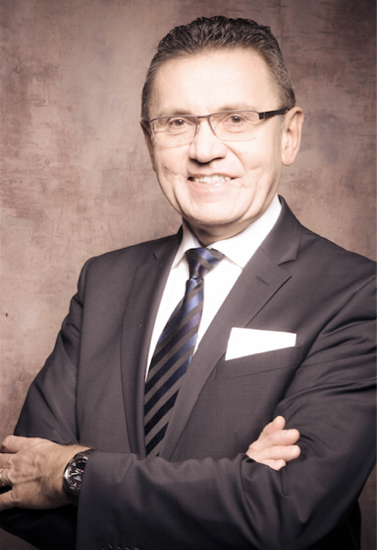 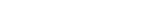 Major steps in career:2015				Private founder and investor in several start-ups1998-2014			Mox Telecom AG, founder, shareholder 				and managing director (branches inUAE, USA, Singapore, Vietnam, South Africa)1995-1997			RWE Telliance AG, head of department 				business development and new technologies1993-1995			Scientific Consulting Dr Schulte Hillen, 				head of business development (telco and IT)1984-1993			Heinrich-Hertz-Institut fürNachrichtentechnik Berlin, head of several international research
teams and projects, part of ISO1983-1984			ETH Zürich, research in electronics				postgraduate studiesCurriculum Vitae24.12.1958			Born in Bayreuth / Germany1978				Abitur at Graf-Münster-Gymnasium in Bayreuth	1978-1983			Study of electronics at university of Erlangen / Germany (Dipl.-Ing.)1983-1984			Postgraduate study information				technology at ETH Zurich / Switzerland1984-1993			Research and project management				in video compression at Heinrich-Hertz-				Institut Berlin / Germany1992				Promotion to Dr.-Ing. at technicaluniversity Berlin and Hannover / GermanyAwards1989			ITG Preis1991			Rudolf Urtel Preis2003			Finalist „Entrepreneur des Jahres 2003)Presentations and Publications